Address of the SenderEmail Address of the SenderDateName of ReceiverAddress of the ReceiverSubject: Thank You NoteDear ______ (Name of the Recipient)I hope you are doing well! Through this letter, I would like to thank you for teaching me and my family dance moves for the wedding day. With your hard work and efforts, my wedding day turned out to be so beautiful and memorable. I feel lucky to have you as our dance teacher for the performance on my big day. Everyone was so happy and they were fond of your dancing skills. They appreciated your way of teaching dance steps. It is truly different and fun. A friend of mine was so happy to see all the performances that she asked me for your contact details. She even wants to learn dance from you for her sister's wedding. Please confirm if I can send your contact details to her.I want to thank you once again, on behalf of my family, for becoming a part of our celebration. It was really fun to learn skills from you. Wish you lots of happiness and good luck for your future. Hope to meet you soon.Sincerely,(Signature)Sender’s Full Name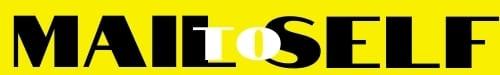 